Accessible
bar graphsIn html and CSSAdina HalterSr. Product Manager, AccessibilityComcastProblemTABLES VS GRAPHED TABLE DATA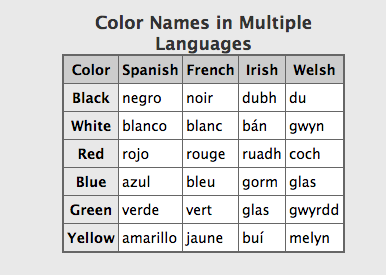 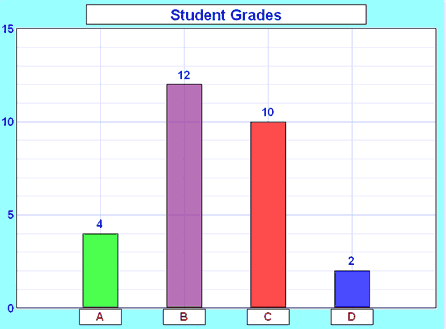 Slide notes:(Well-formed) tables triangulate headings in screen readersBar charts without table relationships:	This example reads ”Student Grades, 15, 10, 5, 0, 4, 12, 10, 2, A, B, C, D”.  How many students got a grade of B?GRAPHS ARE VISUAL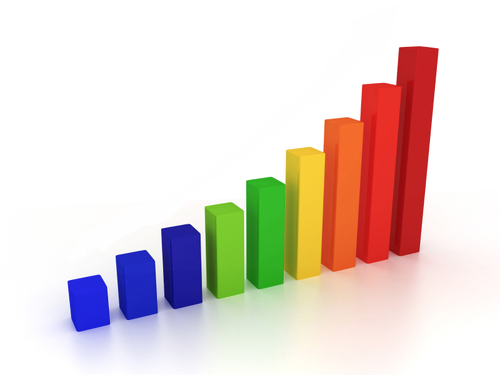 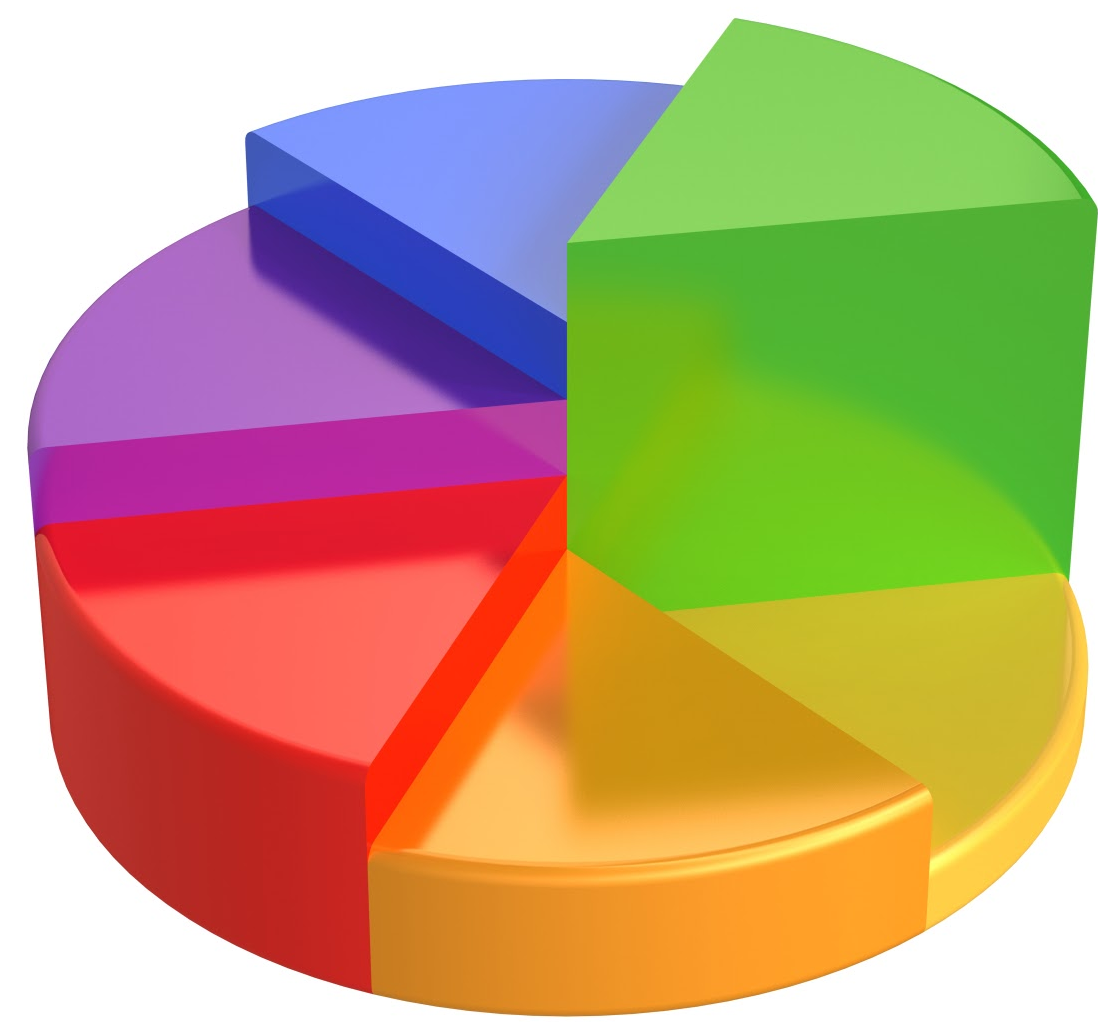 Slide Notes:Graphs can be beautiful works of visual art.But often the more beautiful they are the more chance they will be an image without text reference to what they represent.TABLES ARE BORING…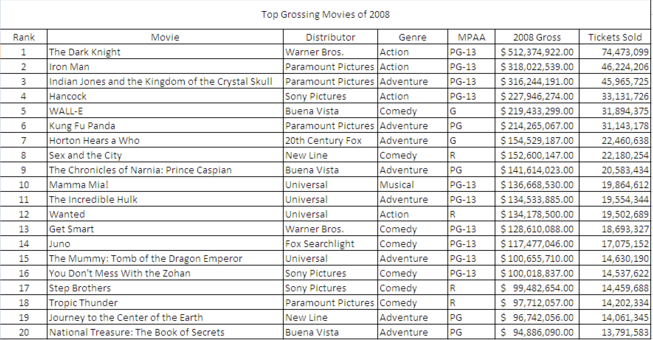 Slide Notes:On the flip side, tables are visually BORING……EVEN WHEN YOU ADD COLOR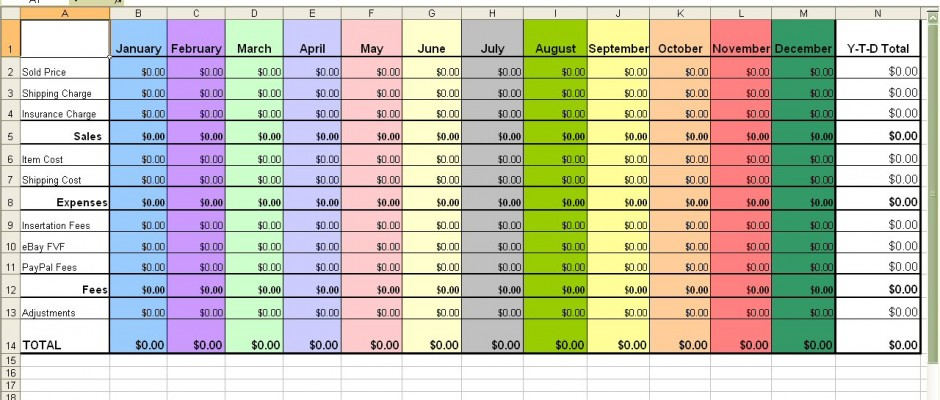 Current MethodsIMAGE WITH DESCRIPTIONTriangulate data?Descriptive?Maintenance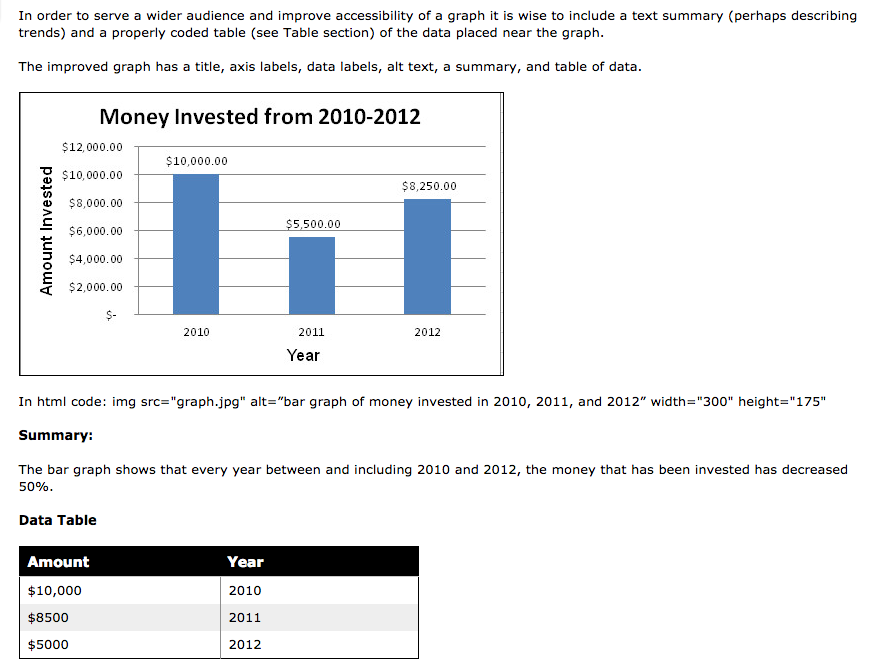 Slide notes:Will not be able to triangulate the dataOften not descriptive enoughNeed to rewrite as data changesThis bar graph image has an alt tag: “bar graph of money invested in 2010, 2011 and 2012”.  Not very descriptive.The summary attribute says “The bar graph shows that every year between and including 2010 and 2012, the money that has been invested has decreased 50%.Again: not very descriptive AND Inaccurate. No one took the time to rewrite the summary when the data changed.GRAPH + TABLE2X code2X real-estateSlide notes:Twice as much code to maintain per graphDouble the real estateJAVASCRIPT PLUGINSMilliseconds countJSON data?Accessible?Support?Slide notes:Increased download timeData may need to be translated to JSON (loses the relationship)Rendering doesn’t mean accessibilityIs plugin support maintained through lifecycle?Our SolutionOUR SOLUTIONHTMLCSSNo JSIt’s only a table!!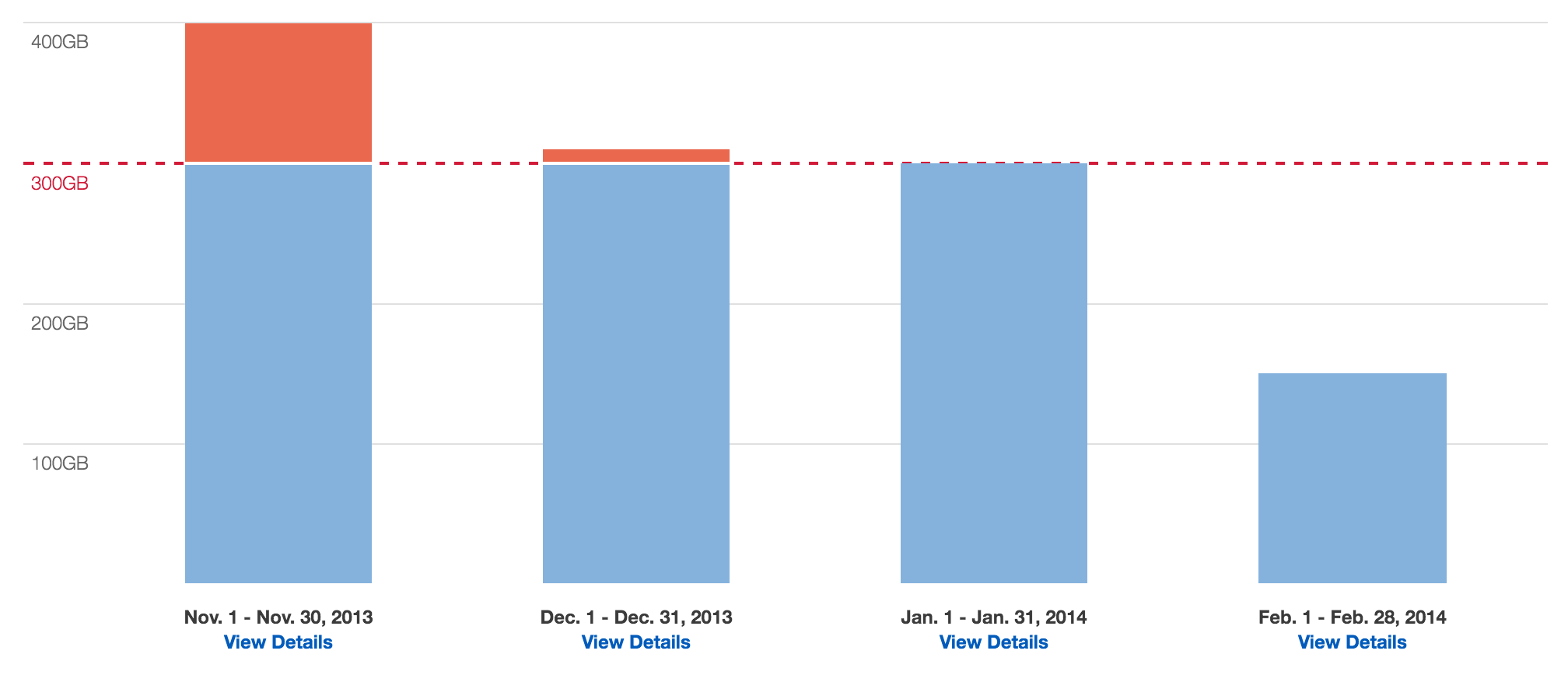 SOLUTION EXAMPLEhttp://haltersweb.github.io/accessibility/barchart.htmlSTUMBLING BLOCKS<thead><tfoot>Slide notes:How to place thead as labels below dataTfoot is not supported in screen readersResourcesLINKS AND CONTACT INFOHelpful links:Link to solution: http://haltersweb.github.io/Accessibility/barchart.htmlLink to powerpoint slides: http://haltersweb.github.io/Accessibility/slides/barchart.pptxLink to word version of slides: http://haltersweb.github.io/Accessibility/slides/barchart.docxAdina Halter:Email: adina_halter@cable.comcast.comTwitter: @haltersweb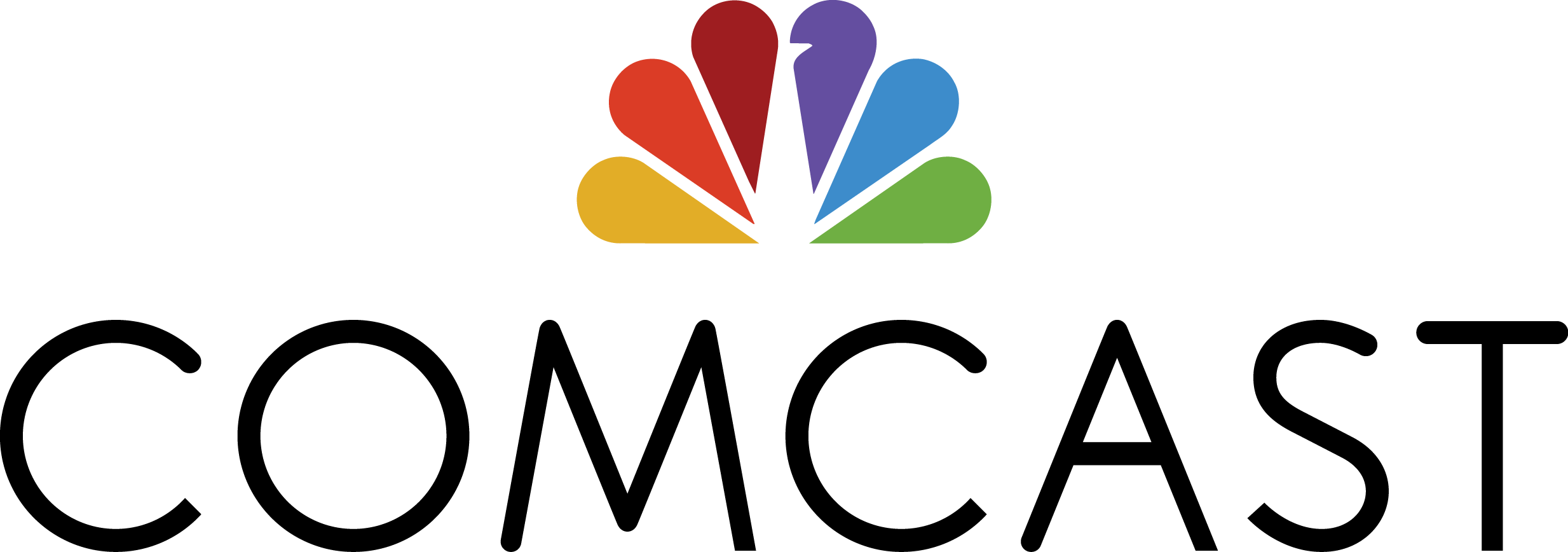 